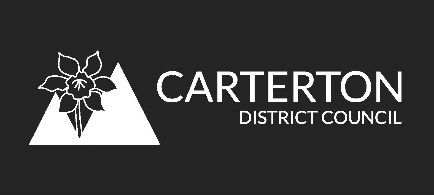 Covid19 Impacted Small Business Grant 
Application FormName of Business: 									Postal Address: 										Email Address: 										Contact Person: 					 Contact Ph No: 			Is your business GST registered?  			Yes/NoIf yes, please provide your GST Number 						Tell us about the impact that Covid-19 has had on your business:(Continue on a separate sheet and attach if needed)Has your business been receiving the wage subsidy?																																																																	How will this grant assist your business to keep going?  				_______________________________________________________________________                                                                                                                           ____	   	___________________________________________________________    	 Is there a specific amount that will benefit your business during this time?																																																												
Do you have a business plan for business sustainability for the next 6 – 12 months? Provide a short explanation here:
																																																																																																																																																																								Small Business (Covid 19 impact) Grant Fund amount	requested		$	  		(Grant needs to be spent within 3 months)Declaration and Privacy Act AuthorisationThis authorisation relates to information in this application that the Carterton District Council may hold about me/us now or in the future.I/we hereby declare that I am/we are authorised to submit this application and that any grant received will be used for the project for which it is approvedI/we authorise the Carterton District Council to use this information for the purposes of administration of this applicationI/we authorise Carterton District Council to seek such information as may be required to complete consideration of this applicationI/we hereby declare that the information provided is correctI/we acknowledge that any decision made by the Carterton District Council is final and that no reasons for such decision will be given nor will any correspondence be entered intoI/we hereby declare that the enclosed annual accounts were presented at our most recent Annual General Meeting *** not all small businesses will hold AGM’s (as in the case of sole traders)Full name of Owner  									Signature											Date  												Please attach the following information:A bank deposit slip / confirmation of account name and numberApplications should be forwarded to:Carolyn MckenzieCommunity Services ManagerCarterton District CouncilP.O. Box 9CartertonEmail: Carolyn@cdc.govt.nz By 4.00pm Friday 30th June 2020